Dimanche 18 novembre 2018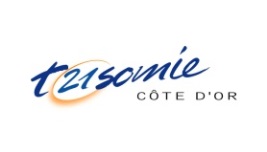 Opération « Petit Déjeuner »Fiche de participation Bénévoles à envoyer avant le 31 octobre  NOM Prénom Adresse / Ville											 Tél fixe					          Tél portable					e-mail : Je peux aider : à la préparation de la salle vendredi 16 nov de 14 h à 18 h             oui ___    non ___ Nombre de personnes :à la préparation des tables samedi 17 nov de 8h30 à 12 h               oui ___    non ___Nombre de personnes :à la préparation des sacs samedi 17 nov de 14 h à 17 h    	            oui ___    non ___Nombre de personnes :(Pour les bénévoles qui restent la journée, l’association offrira la collation de midi) à la préparation des sacs dimanche 18 nov  à 4 h                              oui ___     non ___Nombre de personnes :Je peux :assurer la distribution dimanche 18 nov de 6h30 à 10 h30               oui ___    non ___avec une voiture 	       		  	 oui ___     non ___ avec un téléphone portable     	 oui ___     non ___Nom Prénom de votre accompagnant (1) : Adresse / ville : e-mail : 									tél portable :avec une voiture 	       		  	 oui ___    non ___avec un téléphone portable     	 oui ___    non ___Si vous n’avez pas d’accompagnant nous nous chargerons de constituer une équipe.